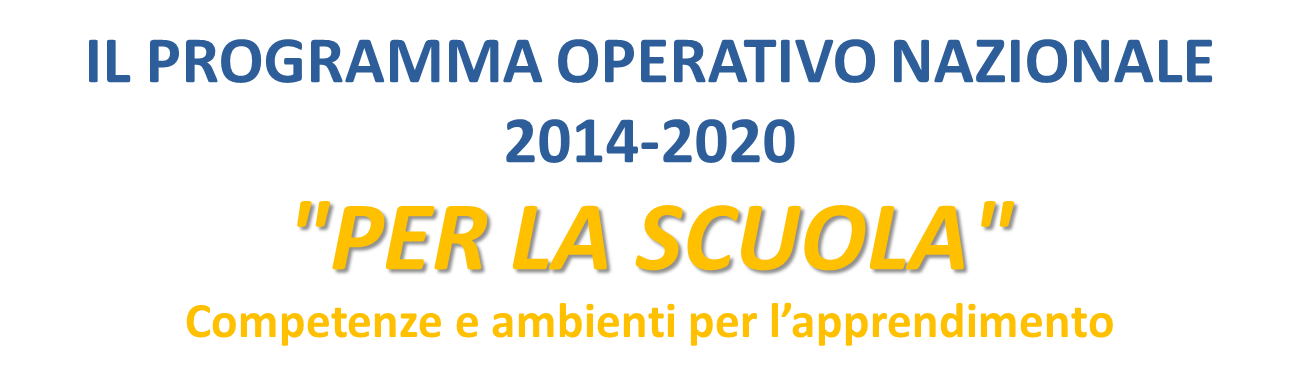 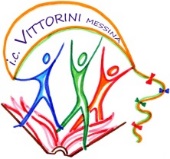 Istituto comprensivo n. 15 “Elio Vittorini”Via Comunale SS. Annunziata – 98168 Messina tel./fax 090 356387 c.f. 97062170838 - www.icvittorinimessina.gov.ite-mail: meic822001@istruzione.it - pec: meic822001@pec.istruzione.itPROGETTO 10.2.1A-FSEPON-SI-2017-40				CUP: F45B17000170006					 Prot. n. 992/G1								Messina, 1/3/18All’albo Sito web: www.icvittorinamessina.gov.it All’amministrazione trasparente OGGETTO: Fondi Strutturali Europei – Programma Operativo Nazionale “Per la scuola, competenze e ambienti per l’apprendimento” 2014-2020. Asse I – Istruzione – Fondo Sociale Europeo (FSE).Obiettivo Specifico 10.2 – Miglioramento delle competenze chiave degli allievi, anche mediante il supporto dello sviluppo delle capacità di docenti, formatori e staff. Azione 10.2.2. Azioni di integrazione e potenziamento delle aree disciplinari di base (lingua italiana, lingue straniere, matematica, scienze, nuove tecnologie e nuovi linguaggi, ecc.). Progetto “Ampliando i saperi”  10.2.1A-FSEPON-SI-2017-40 CUP: F45B17000170006AVVISO DI SELEZIONE PER n. 5 TUTOR INTERNI, n. 5 FIGURE AGGIUNTIVE e n. 5 ESPERTI INTERNI.IL DIRIGENTE SCOLASTICOIndice il seguente AVVISO PUBBLICOper la selezione di 5 tutor interni 5 esperti interni 5 figure aggiuntive interneper il progetto in oggettoDESCRIZIONE PROGETTO E MODULIELENCO DEI MODULI Modulo: Lingua madreTitolo: LEGGERE E SCRIVERE IN ITALIANOELENCO DEI MODULI Modulo: matematicaTitolo: IL MONDO DEI NUMERIElenco dei moduli Modulo: ScienzeTitolo: IO E LA SCIENZAElenco dei moduliModulo: Lingua stranieraTitolo: PARLO SPAGNOLOElenco dei moduliModulo: Lingua inglese per gli allievi delle scuole primarieTitolo: UNA LINGUA PER COMPRENDERCICRITERI DI SELEZIONE PER TITOLI E REQUISITIPossono presentare domanda di disponibilità al conferimento di incarichi coloro che:possiedono i titoli di accesso previsti dal seguente avviso;presentano domanda nei tempi e nei modi previsti dal presente avviso;possiedono adeguate competenze tecnologiche funzionali alla gestione della piattaforma infotelematica GPU per la documentazione dei progetti PON;possiedono il titolo di studio eventualmente richiesto dal modulo specifico;per quanto riguarda la figura di esperto costituisce requisito essenziale avere esperienze pregresse con uno dei partner esterni al progetto nel campo della formazione:Società cooperativa sociale "LILIUM" MessinaComune di Messina - V circoscrizioneF.I.D.eS.P. Associazione di Promozione Sociale per la Formazione alle Innovazioni didattiche e Sviluppo di Sistemi formativi rivolti alla PersonaSCUOLA SERVIZI s.r.l. – EI – CENTER DI EIPASSPARROCCHIA S. ELENA MESSINAIST.ISTR.SUP. 'ANTONELLO' MESSINAIST.ISTR.SUP 'LA FARINA - BASILE'per quanto riguarda le figure aggiuntive costituisce requisito essenziale essere in possesso di laurea / diploma in discipline psico-pedagogiche e giuridiche ed avere esperienze pregresse con uno dei partner esterni al progetto  nel campo della formazione con particolare esperienza nei processi educativi e formativi.Società cooperativa sociale "LILIUM" MessinaComune di Messina - V circoscrizioneF.I.D.eS.P. Associazione di Promozione Sociale per la Formazione alle Innovazioni didattiche e Sviluppo di Sistemi formativi rivolti alla PersonaSCUOLA SERVIZI s.r.l. – EI – CENTER DI EIPASSPARROCCHIA S. ELENA MESSINAIST.ISTR.SUP. 'ANTONELLO' MESSINAIST.ISTR.SUP 'LA FARINA - BASILE'REQUISITI ESPERTI (10.2.2A Competenze di base)La graduatoria sarà redatta sulla base delle seguenti griglie di valutazione: Titoli Culturali (massimo 15 punti):Titoli professionali (massimo 15 punti):Per la figura aggiuntiva (punteggio specifico):MODALITÀ DI PRESENTAZIONE DELLE DOMANDEGli interessati dovranno far pervenire la domanda di partecipazione a mezzo servizio postale (Via Comunale SS. Annunziata 98168 Messina) - o mediante consegna diretta – o invio tramite posta elettronica certificata (meic822001@pec.istruzione.it), entro e non oltre le ore 11,00 del 10 marzo 2018. Non fa fede il timbro postale di partenza.Non saranno in alcun modo accettate le domande inviate dopo la scadenza su menzionata.Sulla busta dovrà essere riportata la dicitura Domanda di partecipazione alla selezione per esperti, tutor, referente della valutazione, coordinatore, figura aggiuntiva progetto “Ampliando i saperi!” 10.2.1A-FSEPON-SI-2017-40	All’istanza di partecipazione (ALLEGATO A), esclusivamente e a pena di esclusione, redatta ai sensi del DPR 445/2000 devono essere allegati:Scheda dei titoli (ALLEGATO B) da compilare a cura del richiedente.Curriculum vitae in formato europeo aggiornato (ALLEGATO C);Fotocopia di un documento di identità valido con firma in originale del candidato;Informativa privacy (ALLEGATO D)Breve progettazione del modulo formativo a cui si candida, con indicazione delle eventuali risorse tecnologiche, materiali consumabili e spazi strettamente necessari per l’espletamento del modulo formativo;Dichiarazione di impegno a richiedere l’autorizzazione a svolgere l’attività di esperto per i dipendenti della Pubblica Amministrazione.Saranno esclusi i candidati che omettono la presentazione del curriculum vitae in formato europeo o che facciano riferimento a documenti già in possesso di questa Amministrazione.La presentazione della domanda obbliga espressamente all’accettazione di quanto esplicitato nel presente bando. MODALITA’ DI VALUTAZIONE DELLE CANDIDATUREIn seguito al presente avviso, le domande pervenute e riconosciute formalmente ammissibili saranno valutate, da un’apposita commissione, secondo i titoli dichiarati, le capacità tecniche e professionali degli aspiranti e la disponibilità degli stessi a svolgere i relativi incarichi.Ogni esperto potrà essere affidatario di un solo modulo.           A parità di punteggio l’incarico verrà affidato al candidato più giovane di età.La commissione provvederà a stilare la graduatoria degli aspiranti che sarà consultabile in sede ed affissa all’albo pretorio.Eventuali ricorsi vanno presentati entro 5 (cinque) giorni dalla pubblicazione della graduatoria provvisoria. Non sono ammessi reclami per l’inserimento di nuovi titoli valutabili o per la specificazione di titoli dichiarati cumulativamente e casi similari. Si procederà, quindi, alla contrattualizzazione dell’attività in base alla tipologia di esperto individuato.L’Istituzione provvederà a contattare direttamente gli aspiranti.Il termine di preavviso per l’inizio delle prestazioni sarà almeno di 7 giorni. L’inserimento nella graduatoria non comporta alcun diritto da parte dell’aspirante, se non il conferimento dell’incarico in relazione alla propria posizione.Questa Istituzione Scolastica si riserva di procedere al conferimento dell’incarico anche in presenza di una sola domanda valida.In caso di indisponibilità o esaurimento delle graduatorie si procederà alla riapertura dell’avviso.
MOTIVI DI INAMMISSIBILITÀ ED ESCLUSIONESono motivi di inammissibilità:domanda pervenuta in ritardo rispetto ai tempi indicati nel presente bando;assenza della domanda di candidatura o di altra documentazione individuata come condizione di ammissibilità;indicazione nella domanda di più moduli di insegnamento;altri motivi rinvenibili nell’Avviso presente.Sono motivi di esclusione:assenza di firma autografa apposta su domanda, curriculum, scheda dichiarazione titoli, specifica dichiarazione, proposta progettuale, liberatoria e fotocopia del documento di riconoscimento;mancanza dell’impegno a richiedere l’autorizzazione allo svolgimento dell’attività da parte dell’amministrazione di appartenenza;assenza di autocertificazione/certificazione relativa alla esperienza professionale per l’ambito di competenza indicato;mancanza dei requisiti richiesti a pagina 7 del presente bando;Non sono ammesse domande da parte di società, associazioni, imprese, ecc.INCARICHI E COMPENSIL’attribuzione degli incarichi avverrà tramite lettere di incarico per il personale interno o in regime di collaborazione plurima con riferimento al CCNL scuola 2007, tramite contratti di prestazione d’opera per il personale esterno con riferimento agli artt. 2222 e ss. del C.C.La durata dei contratti sarà determinata in funzione delle esigenze operative dell’Istituto beneficiario e comunque dovrà svolgersi entro il termine previsto dal bando.La determinazione finale del calendario, della scansione oraria e di ogni altro aspetto organizzativo rimane, per ragioni di armonizzazione dell’offerta formativa extrascolastica, riservato all’Istituzione scolastica.L’I.C. “E. Vittorini” prevede con il presente avviso l’adozione della clausola risolutiva espressa secondo cui la stessa può recedere dal presente bando in tutto o in parte con il mutare dell’interesse pubblico che ne ha determinato il finanziamento.Il compenso orario massimo è stabilito dalla nota/avviso ministeriale AOODGEFID/31708 del 24/07/2017 (punto 5.2):per le attività di ESPERTO in € 70,00;per le attività di TUTOR in € 30,00;per le attività di FIGURE AGGIUNTIVE quanto previsto nell’importo di finanziamento.Il suddetto importo è onnicomprensivo di tutte le ritenute previdenziali e fiscali, nonché dell’IRAP (8,50%), della quota INPS ex INPDAP (24,20%) a carico dell’Istituto e ogni altro onere di natura fiscale, previdenziale ed assistenziale che dovesse intervenire per effetto di nuove disposizioni normative, anche della eventuale quota a carico dell'Istituto.Tale compenso si riferisce anche delle attività di documentazione e di puntuale inserimento dei dati e di partecipazione alle riunioni, indette dal gruppo di progetto o dal Dirigente Scolastico. Non sono previsti altri compensi, anche per spese accessorie, oltre a quelli sopra menzionati.La retribuzione concordata è dovuta soltanto se il progetto o il singolo modulo di pertinenza verrà effettivamente svolto ed ogni operatore riceverà una retribuzione proporzionale alle ore effettivamente prestate in orario extrascolastico.La liquidazione della retribuzione spettante si armonizzerà con i tempi di trasferimento dei fondi dall’Autorità di Gestione senza che la presente Istituzione scolastica sia obbligata ad alcun anticipo di cassa. Il compenso complessivo sarà corrisposto solo dopo l’effettiva erogazione dei fondi comunitari. Non saranno prese in considerazione eventuali richieste di interessi legali e/o oneri di alcun tipo per ritardi nei pagamenti indipendenti dalla volontà di questa Istituzione Scolastica. Gli operatori appartenenti alla pubblica amministrazione debbono esibire regolare autorizzazione dell’ufficio di servizio allo svolgimento dell’incarico.COMPITI SPECIFICI RICHIESTIResta a carico dei tutor/esperti la puntuale registrazione delle attività svolte, oltre che sul normale registro cartaceo o digitale, anche sul sistema informatico, reso obbligatorio dall’Autorità di Gestione per il monitoraggio ed il controllo a distanza ed in tempo reale dell’andamento di ciascun intervento formativo.L’esperto/tutor si impegna al rispetto delle norme sulla privacy relativamente a fatti, informazioni e dati sensibili di cui dovesse venire a conoscenza nel corso del suo incarico.Durante lo svolgimento del proprio incarico l’Esperto/tutor/figura aggiuntiva è tenuto a rispettare le regole che ordinariamente valgono per il personale interno operante nella Scuola.  I tutor, gli esperti e le figure aggiuntive si impegnano, pena la revoca dell’incarico o rescissione del contratto a:assicurare la propria disponibilità per l’intera durata del progetto, secondo il calendario e gli orari approvati dal Dirigente Scolastico;provvedere in proprio alle eventuali coperture assicurative per infortuni e responsabilità civile;programmare l’intervento formativo a livello esecutivo perseguendo gli obiettivi didattici formativi declinati nel progetto finanziato dall’AdG;L’esperto dovrà, inoltre, svolgere attività di docenza nei moduli didattici oggetto della formazione; produrre il materiale didattico necessario al miglior svolgimento del modulo formativo pubblicandone una versione elettronica sulla piattaforma del PON o, in alternativa, realizzare un abstract da inserire negli appositi campi dello stesso sistema informativo;utilizzare e documentare le metodologie didattiche previste dal progetto finanziato;inserire online nella piattaforma di gestione PON tutto ciò che riguarda il Modulo didattico (obiettivi, contenuti, attività, valutazioni…) nonché eventuali informazioni aggiuntive richieste;somministrare e valutare prove di verifica iniziali, intermedie e finali;orientare e riorientare l’azione formativa dei singoli moduli affinché siano il più possibile rispondenti alle esigenze dei corsisti e alle finalità del progetto;curare la produzione e l’uso del materiale didattico al fine della creazione di uno specifico archivio;collaborare con le diverse figure professionali assicurando il buon andamento delle attività ed il supporto teorico-pratico nell’ambito del modulo;partecipare, senza oneri, agli incontri indetti dal Dirigente Scolastico per coordinare il modulo di riferimento;consegnare, a conclusione dell’incarico, una relazione finale sull’attività svolta, completa di rendicontazione delle ore effettuate, con inserimento dati su piattaforma e compilazione dei verbali redatti in occasione di eventuali riunioni col gruppo esecutivo di piano. 	I tutor si impegnano, pena la revoca dell’incarico o rescissione del contratto a:partecipare agli incontri propedeutici alla realizzazione delle attività;supportare l’attività degli esperti durante l’attività formativa;curare il monitoraggio del corso;gestire la rilevazione presenze ai corsi;inserire online nel sistema di gestione PON tutto ciò che riguarda il Modulo didattico;inserire online nel sistema di gestione PON le informazioni aggiuntive richieste (es: la rilevazionedelle assenze; votazioni curricolari; verifica delle competenze in ingresso e uscita dagli interventi; grado di soddisfazione dei destinatari);relazionare circa le proprie attività con inserimento dati su piattaforma e compilazione di verbali;distribuire e raccogliere eventuali questionari di gradimento;interfacciarsi con il referente per la valutazione;mantenere il contatto con i CDC per monitorare la ricaduta dell’intervento sul percorso curricolare;segnalare in tempo reale, al Dirigente Scolastico, se il numero dei partecipanti scende oltre il minimo o lo standard previsto.La figura aggiuntiva, una volta accettato l’incarico, sarà tenuta a: - partecipare alle riunioni periodiche di carattere organizzativo pianificate per favorire il carattere inclusivo del percorso; - affiancare l’esperto nelle attività di accoglienza e gestione delle dinamiche relazioni nel gruppo; - affiancare l’esperto nella gestione del gruppo dei partecipanti in particolare per quanto riguarda gli alunni con bisogni educativi speciali; - realizzare attività individuali personalizzate con gli alunni iscritti al corso prestando attenzione ai diversi bisogni educativi ed ai diversi stili di apprendimento; - curare il monitoraggio fisico del corso contattando gli allievi con bisogni educativi speciali e le famiglie degli stessi in caso di assenza ingiustificata; - collaborare allo svolgimento di azioni di monitoraggio accertandosi che i partecipanti con bisogni educativi speciali siano adeguatamente coinvolti nelle attività; - predisporre, in collaborazione con l’esperto, interventi che tengano conto dei bisogni educativi speciali dei partecipanti; - collaborare con il tutor per favorire l’accessibilità ai contenuti anche digitali eventualmente utilizzati; - collaborare con il referente per la valutazione alla verifica costante delle ricadute didattiche del progetto; - svolgere l’incarico senza riserve e secondo il calendario approntato.  La mancata accettazione o inosservanza del calendario comporterà l’immediata decadenza dell’incarico eventualmente già conferito; - annotare tipologia, data e orario di tutte le attività svolte in relazione all’incarico assunto riportando tali informazioni nel sistema informatico di gestione per la programmazione unitaria, appena la figura aggiuntiva sarà stata abilitata al sistema per il ruolo di pertinenza, anche al fine di consentire la verifica sulle attività svolte e di fornire, dietro richiesta, ogni genere di informazione sull’andamento dell’attività svolta, sui risultati fino a quel momento conseguiti, sugli esiti di esercitazioni, colloqui, test, valutazioni finali; - inserire, per la parte di propria competenza, i dati nel sistema informatico “Gestione degli Interventi –GPU”; - rispondere ad eventuali questionari proposti dal MIURPUBBLICIZZAZIONE DEL BANDOIl presente bando viene pubblicizzato come segue:all’albo on line dell’I.C. E. Vittorini;su pagina dedicata del sito dell’I. C. “E Vittorini”.MODALITA’ DI ACCESSO AGLI ATTIL’accesso agli atti, secondo quanto previsto dalla legge 7 agosto 1990, n. 241 e dell’art. 3 – differimento – comma 3 del decreto ministeriale 10 gennaio 1996, n. 60, solo dopo la conclusione del procedimento.RESPONSABILE DEL PROCEDIMENTOAi sensi dell’art. 125 comma 2 e dell’art. 10 del D. Lgs 163/2006 e dell’art. 5 della legge 241/1990, il Responsabile Unico del Procedimento è il Dirigente Scolastico Roberto Vincenzo Trimarchi.                                          INFORMATIVA PRIVACYAi sensi degli artt. 11 e seguenti del D. Lgs. n. 196 del 30 giugno 2003 i dati raccolti saranno trattati per le finalità connesse all’espletamento dei corsi. Il responsabile del trattamento dei dati è il Dirigente Scolastico Roberto Vincenzo Trimarchi. Il contraente potrà esercitare i diritti di cui agli artt. 7-8- 9-10 del D.Lgs. 196/2003.Relativamente ai dati personali di cui dovesse venire a conoscenza, nell’ espletamento delle proprie funzioni,  il contraente è responsabile del trattamento degli stessi ai sensi del D.L. 196/2003.ALLEGATII candidati sono invitati ad utilizzare la modulistica allegata:Allegato A Istanza di partecipazioneAllegato B Dichiarazione titoliAllegato C Modello CurriculumAllegato D Informativa Privacy	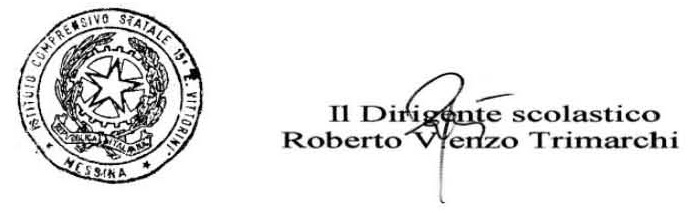 VISTO   il Decreto Legislativo 30 marzo 2001, n. 165 recante “Norme generali sull’ordinamento del lavoro alle dipendenze della Amministrazioni Pubbliche”;  VISTO   il DPR 275/99, concernente norme in materia di autonomia delle istituzioni scolastiche;  VISTO   il Decreto Interministeriale 1 febbraio 2001 n. 44, concernente “Regolamento concernente le Istruzioni generali sulla gestione amministrativo-contabile delle istituzioni scolastiche";  VISTOil Programma Operativo Nazionale 2014IT05M2OP001 “Per la scuola - competenze e ambienti per l’apprendimento” approvato con Decisione C(2014) n. 9952, del 17 dicembre 2014 della Commissione Europea;  VISTO   l’Avviso pubblicato con Nota M.I.U.R. AOODGEFID prot. n. 1953 del 21/02/2017 “Potenziamento delle competenze di base in chiave innovativa, a supporto dell’offerta formativa”;VISTE     la delibera del Consiglio d’Istituto N° 2 del 9.03.18 e la delibera del Collegio Docenti del N° 4 del 9-03-18  VISTA    la Nota M.I.U.R. Prot. n. AOODGEFID 38439 del 29/12/2017 con la quale vengono pubblicate le graduatorie definitive dei progetti “1953 – FSE - “Potenziamento delle competenze di base in chiave innovativa, a supporto dell’offerta formativa”;  VISTA   la Nota M.I.U.R. Prot. n. AOODGEFID 38444 del 29/12/2017 con la quale vengono autorizzati i progetti “1953 – FSE - “Potenziamento delle competenze di base in chiave innovativa, a supporto dell’offerta formativa” di cui all’allegato elenco che costituisce parte integrante della stessa;  PRESO ATTO   che l’I.C. “E. Vittorini” risulta inserito nei predetti elenchi dei beneficiari con finanziamento autorizzato per un importo complessivo di € 43.656,00, corrispondente a quanto richiesto nel progetto;VISTA   la Determina di assunzione in bilancio prot. 934 del 28/02/18;  RITENUTOnecessario procedere alla selezione di appropriate figure professionali per lo svolgimento delle attività formative (tutor/esperti/figure aggiuntive) relative ai moduli seguenti:               Progetto: Ampliamo i saperiTipologia moduloTitoloLingua madreLEGGERE E SCRIVERE IN ITALIANOMatematicaIL MONDO DEI NUMERIScienzeIO E LA SCIENZALingua stranieraPARLO SPAGNOLOLingua inglese per gli allievi delle scuole primarieUNA LINGUA PER COMPRENDERCIRiepilogo moduli - 10.2.2A Competenze di baseRiepilogo moduli - 10.2.2A Competenze di baseTipologia moduloTitoloLingua madreLEGGERE E SCRIVERE IN ITALIANOMatematicaIL MONDO DEI NUMERIScienzeIO E LA SCIENZALingua stranieraPARLO SPAGNOLOLingua inglese per gli allievi delle scuole primarieUNA LINGUA PER COMPRENDERCISezione : ModuliDETTAGLI MODULODETTAGLI MODULOTitolo moduloLEGGERE E SCRIVERE IN ITALIANODescrizione moduloIl progetto è finalizzato a suscitare l'interesse dell'alunno verso la propria lingua. Esso mira, inoltre, a fornirgli quegli strumenti linguistici necessari affinché egli possa comunicare ed interagire positivamente col mondo circostante.La comunicazione sia nella sua forma orale che scritta non è altro che una condivisione di codici, una interazione che nasce tra l'emittente e il destinatario. Per poter comunicare, quindi, è necessario conoscere gli elementi che sottendono a quest'arte e che possono manifestarsi sia nella loro forma più alta, messaggio scritto, che in quella grafico-pittorica. La metodologia adottata verrà anche supportata dal Service Learning che è uno degli ambiti emergenti e in crescita nell’istruzione al fine di incidere positivamente nei processi di apprendimento e promuovere, quindi, la loro crescita personale. Tale procedura viene attuata affinchè i ragazzi si possano effettivamente misurare con problemi realmente presenti nel contesto di vita per migliorarlo.Si cercherà di promuovere anche l'arte oratoria attraverso un approccio che faccia perno sulla tecnologia e su una metodologia innovativa (Debate) e attività volte a promuovere e potenziare le capacità artistico-espressive attraverso modalità pratiche mirate a promuovere l'arte dello scrivere.Finalità del progetto è quello di pervenire ad un atteggiamento attivo e non passivo del discente affinchè egli acquisti la posizione di centralità nel processo di apprendimento.Le verifiche saranno programmate al termine di ogni step didattico. Esse svolgeranno una doppia funzione: da un lato serviranno a comprendere quanto i discenti siano progrediti nell'apprendimento e dall'altro come processo di autovalutazione da parte dell'esperto per vedere quanto la sua didattica e il suo intervento pedagogico incidano positivamente sull'excursus individuale di ogni allievo. Finalità ultima è quella di far acquisire le competenze necessarie affinché i ragazzi possano apprendere positivamente sfruttando e mettendo in essere quanto di teorico abbiano appreso. Solo così potranno pervenire a quelli che sono gli standard formativi fissati dalla Comunità Europea.Data inizio prevista1/03/18Data fine prevista30/07/18Tipo ModuloLingua madreSedi dove è previsto il moduloMEEE822024 MEMM822012Numero destinatari15 Allievi (Primaria primo ciclo)15 Allievi secondaria inferiore (primo ciclo)Numero ore60DETTAGLI MODULODETTAGLI MODULOTitolo moduloIL MONDO DEI NUMERIDescrizione moduloPartendo dal presupposto che una forte motivazione facilita e rende più efficace l'apprendimento, si farà perno su un approccio metodologico centrato sull'alunno e sulla sua operatività. Il discente verrà continuamente coinvolto nella formulazione di domande, nella ricerca di risposte e nel desiderio di esprimere la propria opinione.Si favoriranno, pertanto:-attività pratiche di calcolo numerico;-risoluzione di problemi algebrici e geometrici;-impiego del calcolo come strumento del quotidiano.Strategia sarà quella di assottigliare il gap che separa il teorico dalla pratica. Si farà comprendere, quindi, attraverso il metodo sperimentale che, attraverso la praticità, si applicano inconsciamente quelle nozioni teoriche indispensabili per sapersi orientare 'nel mondo dei numeri'.Gli obiettivi riguardano:capacità di rilevare gli elementi di un problema e di organizzare i dati;capacità di risoluzione di situazioni problematiche;capacità di verificare la validità di un risultato;comprensione dei termini e dei simboli matematici;capacità di esprimersi in modo chiaro e corretto;capacità di utilizzare le rappresentazioni grafiche.Per il raggiungimento di tali obiettivi si farà perno sugli strumenti tecnologici. Verranno impiegate diverse piattaforme all’interno delle quali, a seconda dei risultati da raggiungere, il discente dovrà intervenire con strategie che sottendono la capacità di saper utilizzare il pensiero computazionale.Compito dell’esperto sarà quello di promuovere gli apprendimenti, facilitare gli stessi, mantenere desto l’interesse degli alunni.Data inizio prevista1/03/18Data fine prevista30/07/18Tipo ModuloMatematica Sedi dove è previsto il moduloMEEE822024 MEMM822012Numero destinatari15 Allievi (Primaria primo ciclo)15 Allievi secondaria inferiore (primo ciclo)Numero ore60DETTAGLI MODULODETTAGLI MODULOTitolo moduloIO E LA SCIENZADescrizione moduloLa metodologia si avvarrà, pertanto, del metodo sperimentale. I discenti, dopo aver appreso informazioni teoriche, verranno condotti nel laboratorio di scienze per sperimentare quanto precedentemente appreso.Si passerà, quindi, alla verbalizzazione dell’esperimento e alla stesura di una relazione volta a far comprendere al gruppo dei pari le procedure, le strategie e le metodologie adottate per il raggiungimento del compito precedentemente assegnato. Si passerà, quindi, ad una discussione e ad un dibattito favorendo anche la ricerca su internet per verificare altre procedure possibili.Per stimolare i ragazzi si procederà anche al montaggio dei video nei quali verranno spiegati i vari passaggi e le metodologie messe in essere. Si darà voce ad una nuova nozione di laboratorio inteso non solo come uno spazio fisico, ma, soprattutto, come un metodo di lavoro grazie al quale viene superato il sapere trasmesso in modo verticistico e mnemonico, passando ad un sapere costruito e condiviso dalla comunità della classe o del gruppo di alunni.Il laboratorio rappresenta, inoltre, un'opportunità per recuperare l'unitarietà del sapere e delle discipline in un processo di interazione continua tra docenti e discenti.Data inizio prevista1/03/18Data fine prevista30/07/18Tipo ModuloScienzeSedi dove è previsto il moduloMEEE822013 MEEE822024 MEMM822012Numero destinatari15 Allievi (Primaria primo ciclo)15 Allievi secondaria inferiore (primo ciclo)Numero ore60DETTAGLI MODULODETTAGLI MODULOTitolo moduloPARLO SPAGNOLODescrizione moduloCorso finalizzato al potenziamento di competenze linguistico-comunicative in L2 e conseguimento della certificazione linguistica DELE LIVELLO A2 del “Quadro di riferimento comune Europeo” per le lingue straniere rilasciato dall’Istituto Cervantes di Madrid.Le attività principali saranno:Approfondimento delle strutture linguistiche, sintattiche, grammaticali.Attività di ascolto e produzione orale.Analisi e sintesi delle varie tipologie di testi scritti.Simulazione delle prove d’esame.Lezioni frontali, interattive, di gruppo.Risultati attesiSuperamento della prova d’esame e conseguimento della certificazione DELE A2.Data inizio prevista1/03/18Data fine prevista30/07/18Tipo ModuloLingua stranieraSedi dove è previsto il moduloMEMM822012Numero destinatari25 Allievi secondaria inferiore (primo ciclo)Numero ore60DETTAGLI MODULODETTAGLI MODULOTitolo moduloUNA LINGUA PER COMPRENDERCIDescrizione moduloSi adotterà un approccio ludico-funzionale-comunicativo. Gli alunni saranno messi in condizione di acquisire modelli di comportamento linguistici in contesti d’uso, attraverso attività significative dal punto di vista emotivo, gestuale, linguistico. Si farà uso di giochi e di attività manuali, di canzoni e di rime per conseguire obiettivi fonetici; si riprodurranno situazioni realistiche per favorire l’apprendimento della corretta pronuncia e intonazione; inoltre, le funzioni linguistiche faranno riferimento alla quotidianità e ai centri d’interesse dei giovani in modo da risultare loro significative e motivanti.Le attività principali saranno:•	approfondimento delle strutture linguistiche, sintattiche, grammaticali;•	attività di ascolto e produzione orale;•	analisi e sintesi delle varie tipologie di testi scritti;•	simulazione delle prove d’esame;•	lezioni frontali, interattive, di gruppo. Risultati attesiSuperamento della prova d’esame e conseguimento della certificazione Trinity.Data inizio prevista1/03/18Data fine prevista30/07/18Tipo ModuloLingua straniera per gli alunni della scuola primariaSedi dove è previsto il moduloMEMM822012Numero destinatari25 Allievi secondaria inferiore (primo ciclo)Numero ore30Titolo moduloTitoli espertoLEGGERE E SCRIVERE IN ITALIANODOCENTE/ESPERTO IN DIDATTICA DELLA LINGUA ITALIANALaurea quinquennale in lettere, esperto in didattica per competenze.Corsi    di    specializzazione/perfezionamento (o altri titoli) che attestino esperienza in attività inerenti alle finalità del progetto. Conoscenza dell’uso delle ICT (Tecnologie dell'informazione e della comunicazione) finalizzata alla procedura della piattaforma Ministeriale PON, e certificazioni riconosciute Miur.IL MONDO DEI NUMERIDOCENTE/ESPERTO IN DIDATTICA DELLA MATEMATICALaurea quinquennale in Matematica o discipline affini.Corsi    di    specializzazione/perfezionamento (o altri titoli) che attestino esperienza in attività inerenti alle finalità del progetto. Esperienza di esperienza nella conduzione di gruppi  di lavoro; Conoscenza dell’uso delle ICT (Tecnologie dell'informazione e della comunicazione) finalizzata alla procedura della piattaforma Ministeriale PON, e certificazioni riconosciute Miur.IO E LA SCIENZADOCENTE/ESPERTO IN DIDATTICA DELLE SCIENZELaurea quinquennale in Scienze Naturali o discipline affini.Corsi    di    specializzazione/perfezionamento (o altri titoli) che attestino esperienza in attività inerenti alle finalità del progetto. Esperienza di esperienza nella conduzione di gruppi  di lavoro; Conoscenza dell’uso delle ICT (Tecnologie dell'informazione e della comunicazione) finalizzata alla procedura della piattaforma Ministeriale PON, e certificazioni riconosciute Miur. PARLO SPAGNOLODOCENTE/ESPERTO IN DIDATTICA DELLA LINGUA SPAGNOLAEsperto madrelingua (requisito con precedenza nella formulazione della graduatoria) o in possesso di Laurea in lingue specialista in lingua spagnola.Esperienza documentata in cooperative learning e metodologie interattive e laboratoriali.Esperienza documentata nelle TIC e negli strumenti web 2.0 (ad es. Padlet, Google Docs, Google Forms, Smore; Animoto, Prezi, AdobeSlate, Mosaically, Sway, Canvas, Tackk, PiktoChart, Pinterest Wall, etc..);                                                                                          UNA LINGUA PER COMPRENDERCIDOCENTE/ESPERTO IN DIDATTICA DELLA LINGUA INGLESEEsperto madrelingua (requisito con precedenza nella formulazione della graduatoria) o in possesso di Laurea in lingue specialista in lingua inglese.Esperienza documentata in cooperative learning e metodologie interattive e laboratoriali.Esperienza documentata nelle TIC e negli strumenti web 2.0 (ad es. Padlet, Google Docs, Google Forms, Smore; Animoto, Prezi, AdobeSlate, Mosaically, Sway, Canvas, Tackk, PiktoChart, Pinterest Wall, etc..);                                                                                          Titolo valutabilePunteggioNumero titoliDettaglio titoliPunteggio assegnato dalla commissioneA1Master universitari (max 1) Punti 1A2Laurea con voto 110 e lodePunti 10A3Laurea con voto da 106 a 110Punti 7A4Laurea con voto da 101 a 105Punti 5A5Laurea con voto dal 91 fino a 100Punti 4 A6Laurea con voto dal 66 fino a 90Punti 3A7Laurea triennalePunti 3A8Diploma (nel caso in cui il candidato non sia in possesso di laurea)Punti 1A9Competenze informatiche documentate (max 1)Punti 1A10Docente madrelinguaPunti 15  A11Competenze linguistiche documentate di liv. B2 (per i moduli specifici) (max 1)Punti 1 A12Competenze linguistiche documentate di liv. C1-C2 (per i moduli specifici) (max 1)Punti 2Titolo valutabilePunteggioNumero  anni/ esperienze/ attivitàNumero  anni/ esperienze/ attivitàDettaglio titoliPunteggio assegnato dalla commissionePunteggio assegnato dalla commissioneB1Per ogni anno di insegnamento presso Istituzioni Educative  Scolastiche nelle discipline attinenti l’attività richiesta, oggetto del presente bando (max 3)Punti 1B2Per ogni anno di insegnamento presso Istituzioni Scolastiche private nelle discipline attinenti l’attività richiesta, oggetto del presente bando (max 2)Punti 0,5B3Per ogni attività di tutor/esperto/valutatorein progetti finanziati dal Fondo Sociale Europeo, nelle discipline attinenti l’attività richiesta (max 4)Punti 2 per ogni incaricoB4Per ogni attività di esperto (documentata), nel campo della libera professione, in tematiche attinenti l’attività richiesta, oggetto del presente bando (max 4)Punti 2B5Laurea (quinquennale, triennale o vecchio ordinamento) / diploma in discipline psico-pedagogiche e giuridiche ed esperienze pregresse con uno dei partner esterni al progetto nel campo della formazione con particolare esperienza nei processi educativi e formativi (solo per esperti)Punti 15Titolo valutabilePunteggioNumero  anni/ esperienze/ attivitàDettaglio titoliPunteggio assegnato dalla commissioneC1Certificazioni informatiche (ECDL o similari)Punti 2 C2Incarico di tutor o docenza nei progetti PONPunti 2 per ogni corsoC3Laurea (quinquennale, triennale o vecchio ordinamento) / diploma in discipline psico-pedagogiche e giuridiche ed  esperienze pregresse con uno dei partner esterni al progetto nel campo della formazione con particolare esperienza nei processi educativi e formativi.Punti 15